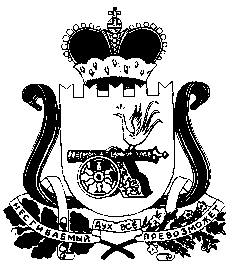 АДМИНИСТРАЦИЯ АГИБАЛОВСКОГО СЕЛЬСКОГО ПОСЕЛЕНИЯ ХОЛМ-ЖИРКОВСКОГО РАЙОНА СМОЛЕНСКОЙ ОБЛАСТИПОСТАНОВЛЕНИЕот 20 ноября 2017 № 48О признании утратившим силу Постановление №3 от 15.02.2008 года «О регистрации Уставов ТОС муниципального образования Агибаловского сельского поселения Холм-Жирковского района Смоленской области» ПОСТАНОВЛЯЮ:Постановление №3 от 15.02.2008 года «О регистрации Уставов ТОС муниципального образования Агибаловского сельского поселения Холм-Жирковского района Смоленской области» считать утратившим силу.Постановление вступает в силу со дня подписания.Глава муниципального образованияАгибаловского сельского поселенияХолм-Жирковского районаСмоленской области                                                С.И.Крылов